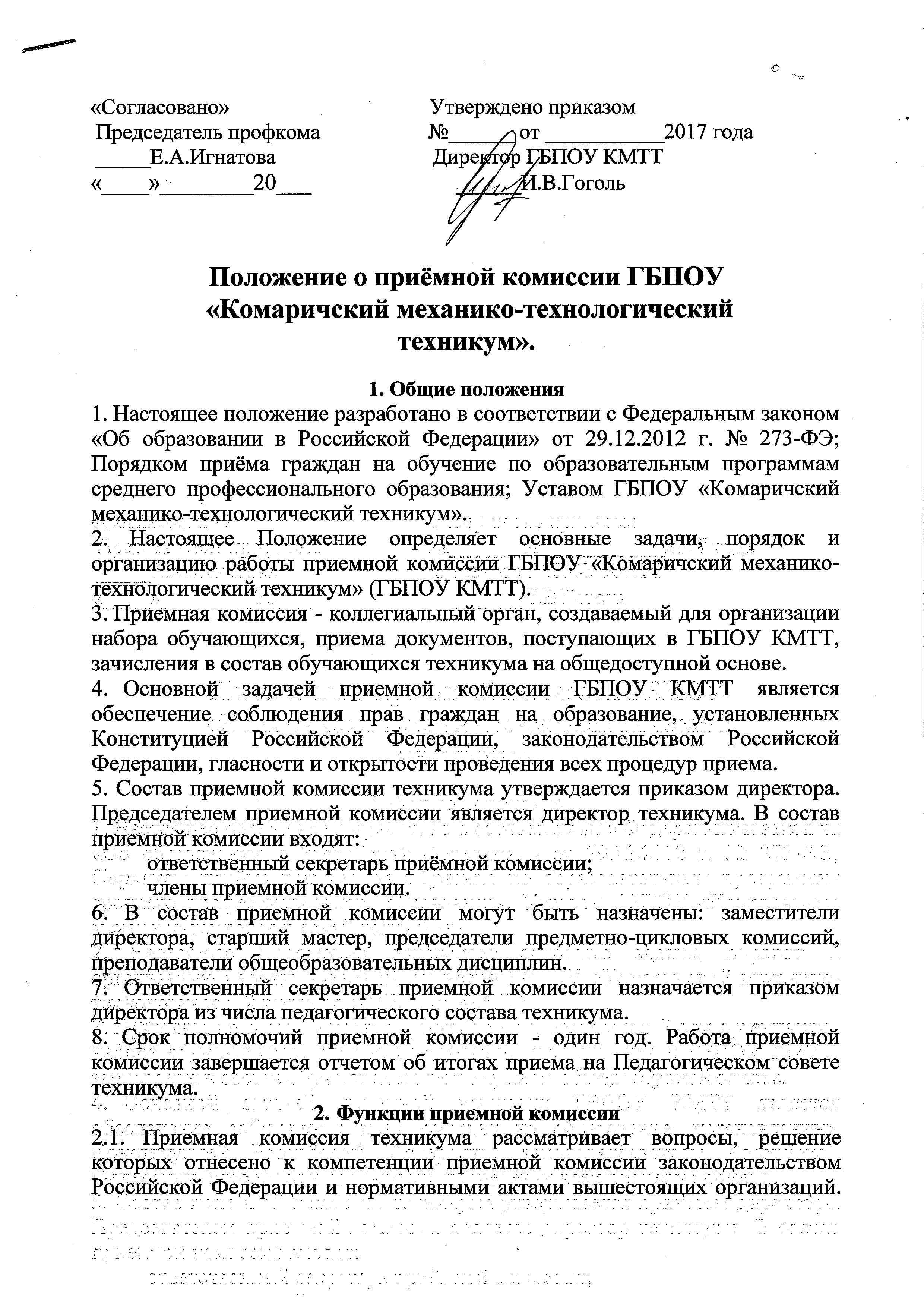 К исключительной компетенции приемной комиссии относится решение вопросов, связанных с набором обучающихся в техникуме, нерегламентированных действующими законодательными и нормативными актами.В целях успешного решения задач, по формированию контингента обучающихся приемная комиссия разрабатывает стратегию и определяет тактику по приему обучающихся, ведения профориентационной и рекламно - информационной работы, проведения вступительных испытаний (по заочной форме получения образования).Разрабатывает подходы к рекламно-информационной деятельности, утверждает рекламно-информационные материалы.Оформляет информационные стенды и ведет раздел сайта техникума www.kmtt32.ru. «Абитуриенту», где размещается вся необходимая информация по приему, количеству поданных заявлений.Ежегодно разрабатывает и представляет на утверждение правила приема в техникум.Организует прием документов.Проводит собеседование с поступающими, организует консультации по выбору профессии или специальности, наиболее соответствующей их способностям, склонностям и подготовке.Принимает решение о зачислении абитуриентов в состав студентов.Контролирует деятельность технических, информационных и бытовых служб, обеспечивающих организацию и проведение приема поступающих.Обеспечивает соблюдение прав личности и выполнение государственных требований к приему в учебное заведение среднего профессионального образования.Решение приемной комиссии, оформленное протоколом, является единственным основанием к зачислению в техникумРешения приемной комиссии принимаются простым большинством голосов от списочного состава комиссии при наличии не менее 2/3 утвержденного состава приемной комиссии.Права и обязанности приемной комиссии Председатель приемной комиссии ГБПОУ КМТТ:Утверждает состав приемной комиссии, положение о приемной комиссии, назначает технический состав приемной комиссии, утверждает другие документы, регламентирующие работу приемной комиссии.Утверждает план работы приемной комиссии техникума и планы материально-технического обеспечения приема.Руководит всей деятельностью приемной комиссии и несет ответственность за выполнение установленных контрольных цифр приема, соблюдение законодательных актов, правил приема и других нормативных документов по формированию контингента обучающихся, включая требования настоящего Положения и решений приемной комиссии. 3.4.Определяет режим работы приемной комиссии и служб, обеспечивающих проведении приема, распределяет обязанности между членами приемной комиссии в пределах устанавливаемых функций.Ведет	заседания приемной комиссии. Проводит прием граждан по вопросам поступления в техникум.Ответственный секретарь приемной комиссии:Организует подбор и представляет директору на утверждение состав приемной комиссии.В отсутствие Председателя приемной комиссии выполняет его обязанности.Организует изучение членами приемной комиссии Правил приема в техникум и других нормативных документов по приему Министерства образования Российской Федерации.Контролирует	профориетационную работу.Осуществляет подбор организаций и предприятий, для проведения профориентационной работы, назначает ответственных и сроки проведения данной работы.Организует деятельность приемной комиссии.Участвует в заседаниях приемной комиссии.Организует и контролирует прием студентов по договорам с оплатой стоимости обучения.Участвует в собеседованиях с поступающими.По поручению директора осуществляет оперативное управление службами, обеспечивающими работу приемной комиссии.Ведет прием граждан, своевременно дает ответы на письменные запросы граждан по вопросам приема.Готовит к публикации проспекты и другие рекламно- информационные материалы приемной комиссии техникума.Организует информационную работу техникума, своевременно дает ответы на письменные запросы граждан по вопросам приема, обеспечивает функционирование телефонной линии, электронной почты для ответов на вопросы граждан.Оказывает поступающим и их законными представителям консультацию по всем вопросам, связанным с поступлением в техникум.Знакомит поступающих и их законных представителей с основными нормативными документами техникума и работой приемной комиссии.Организует подготовку документации приемной комиссии в соответствие с номенклатурой дел и надлежащее ее хранение, контролирует правильность оформления поступающих документов и ведение регистрационных журналов.Несет ответственность за соблюдением правил приема и порядок зачисления в техникум.Организует ежедневную работу по информированию поступающих о количестве поданных заявлений.Готовит материалы к заседаниям приемной комиссии.Ведет протоколы заседаний приемной комиссии.Участвует в собеседованиях с поступающими на обучение.Готовит материалы по зачислению в техникум.Ведет сводную отчетную документацию.Контролирует правильность оформления личных дел поступающих. Члены приемной комиссии:Участвуют в подготовке документов для работы приемной комиссии в соответствии с утвержденной номенклатурой дел.Контролируют качество проведения профориентационной работы.Контролируют выполнение правил приема и порядок зачисления в техникум.Несут ответственность за выполнение установленных контрольных цифр приема.Осуществляют прием документов в соответствии с утвержденными правилами приема.Проводят собеседование с лицами, поступающими в техникум.Предлагают к зачислению вне конкурса лиц, имеющих льготы в соответствии с российским законодательством.Принимают участие в работе по зачислению в техникум.Участвуют в заседаниях приемной комиссии.3.39.Обеспечивают абитуриентам и его законным представителям консультацию по всем вопросам, связанным с поступлением в техникум.Знакомят абитуриентов и их законных представителей с основными нормативными документами учебного заведения и работой приемной комиссии.	Обеспечивают подведение итогов приема.Несут ответственность за сохранность личных дел поступающих, за состояние документации приемной комиссии.Организация работы и делопроизводства приемной комиссииПриемная комиссия определяет и документально оформляет обязанности всех лиц, привлекаемых к подготовке и проведению приема студентов в техникум.Приемная комиссия на официальном сайте техникума www.kmtt32.ru. и на информационном стенде до начала приема документов размещает следующую информацию, подписанную председателем приемной комиссии:правила приема в техникум;перечень специальностей и профессий, по которым техникум объявляет прием в соответствии с лицензией на осуществлениеобразовательной деятельности (с выделением форм получения образования (очная, заочная);требования к образованию, которое необходимо для поступления (основное общее или среднее (полное) общее образование);Не позднее 1 июня:общее количество мест для приема по каждой специальности и профессии, в том числе по различным формам получения образования;количество бюджетных мест для приема по каждой специальности и профессии, в том числе по различным формам получения образования;количество мест по каждой специальности по договорам с оплатой стоимости обучения;информацию о наличии общежития и количество мест в общежитиях, выделяемых для иногородних поступающих;образец договора для поступающих на места по договорам с оплатой стоимости обучения.В период приема документов приемная комиссия ежедневно размещает на официальном сайте: www.kmtt32.ru. техникума и информационном стенде приемной комиссии сведения о количестве поданных заявлений по каждой специальности с выделением форм получения образования (очная, заочная).На информационном стенде приемной комиссии вывешиваются ксерокопии лицензии на правоведения образовательной деятельности, свидетельство о государственной аккредитации. Аналогичная информация размещается на сайте колледжа www.kmtt32.ru.Для	проведения приема готовится следующая документация:Бланки заявлений о приеме в техникум;Регистрационные журналы;Папки-скоросшиватели для формирования личных дел с файлами для оригиналов документов;Бланки расписок о приеме документов;Бланки договоров с оплатой стоимости обучения;Все бланки содержат наименование техникума и подписи ответственных работников приемной комиссии.Приемная	комиссия имеет круглую печать с реквизитами техникума, штампы с реквизитами техникума, штамп для реквизита «Отметка для регистрации входящей документации». Документы, выдаваемые поступающим, скрепляются печатью техникума.Прием	документов регистрируется в журналах установленной формы.В журнале регистрируются документы, представленные поступающими. Журнал ведется на отдельно каждую профессию/ специальность по формам обучения. До начала приема листы журнала нумеруются, журналы прошиваются и опечатываются. В день окончания приема документов журналы закрываются итоговой чертой с подписью ответственного секретаря приемной комиссии. При получении документов по почте проверяетсякомплектность документов, производится запись фамилии, имени и отчества и других данных в регистрационном журнале и отмечается дата получения документов по почте. При отсутствии каких-либо документов или, если они не соответствуют требованиям, поступающему указывается в письме, что необходимо представить и в какие сроки. При отправлении письма, при возврате документов по почте, в регистрационном журнале указывается номер квитанции и дату отсылки, а в конверт с документами вкладывается письмо с указанием причин возврата. Квитанция сохраняется до отчета. В регистрационном журнале ставится отметка о получении им документов (дата, роспись поступающего в получении документов), после чего Производится запись данного поступающего в регистрационный журнал, выделенный для вновь избранной специальности/профессии, а поступающий заполняет новый бланк заявления. Зачеркивания в регистрационном журнале не допускаются.В регистрационном журнале фиксируются следующие сведения: фамилия, имя, отчество поступающего;домашний адрес и контактный телефон;дата приема заявления и документов;перечень принятых документов и их реквизиты, подпись поступающего о передаче документов;необходимость предоставления общежития;сведения о зачислении или отказе в зачислении и возврате документов.На	каждого поступающего заводится личное дело, в котором хранятся все поданные им документы.На титульном листе личного дела должны быть указаны: фамилия, имя, отчество поступающего;его личный шифр (буквенное обозначение специальности/профессии, номер по журналу регистрации документов, индекс формы обучения);специальность/профессия, форма обучения.Журналы регистрации и личные дела поступающих хранятся как документы строгой отчетности в течение 1 года.Личные дела зачисленных на обучение передаются по акту в Учебную часть не позднее 01 сентября.Личные дела не поступивших на обучение также передаются в Учебную часть для дальнейшего хранении. По истечении года личное дело не поступившего на обучение расформировывается, и документы, не являющиеся собственностью не поступившего на обучение, уничтожаются по описи.Поступающим	на обучение выдается «Расписка о приеме документов». Расписка о приеме документов должна содержать полный перечень документов, полученных от абитуриента (включая документы, не являющиеся обязательными при поступлении и представленные поступающим по собственной инициативе).По	письменному заявлению поступающих подлинники документов об образовании и другие документы, представленные поступающим, возвращаются в течение следующего рабочего дня после подачи такого требования.Справка	о зачислении в состав обучающихся в техникум является подтверждением о зачислении в техникум и должна содержать справочные данные о техникуме, наименование специальности/профессии, форме обучения.Работа	приемной комиссии оформляется протоколами, которые подписываются председателем и ответственным секретарем приемной комиссии.Организация целевого приема5.1 В соответствии с пунктом 4 статьи 111 Федерального закона от 29 декабря 2012г. №273-ФЗ «Об образовании в Российской Федерации» прием на обучение по образовательным программам среднего профессионального образования осуществляется на общедоступной основе (без вступительных испытаний, экзаменов), если иное не предусмотрено настоящей частью. ГБПОУ «Комаричский механико-технологический техникум» осуществляет приём документов на основе среднего балла аттестата за 9 или 11 класс.Количество мест для целевого приема на каждую специальность (направление) определяется не позднее, чем за два месяца до начала приема документов.Прием	на места с оплатой стоимости обучения на каждое направление подготовки и специальность осуществляется приемной комиссией сверх установленных на них контрольных цифр приема в пределах численности, определяемой лицензией.5.4 Взаимоотношения между техникум, с одной стороны, и юридическим или физическим лицом, с другой стороны, для приема на места с оплатой стоимости обучения регулируются договором. Договор оформляется при подаче заявлений и документов на места с оплатой стоимости обучения. Договор между образовательным учреждением и юридическим или физическим лицом при приеме с оплатой стоимости обучения (сверх контрольных цифр) должен предусматривать четкое установление предмета договора, прав, обязанностей и ответственности сторон.Приказ о зачислении в состав студентов издается согласно договора.Порядок зачисленияМатериалы для зачисления готовит ответственный секретарь.Решение приемной комиссии о зачислении в состав обучающихся оформляется протоколом с указанием оснований для зачисления.По истечении сроков представления оригиналов документов государственного образца об образовании, директором техникума издается приказ о зачислении лиц, рекомендованных приемной комиссией к зачислению и представивших оригиналы соответствующих документов.Списки зачисленных вывешиваются на информационных стендах и размещаются на сайте техникума.Зачисленным в состав обучающихся по их просьбе выдаются справки установленной формы.В случае выявления при проверке, проводимой в порядке надзора Федеральной службой по надзору в сфере образования и науки, фактов проведения конкурса и неправомерного зачисления поступающего на основании представленных им недостоверных сведений, студент подлежит отчислению в установленном порядке. Должностные лица, допустившие указанные нарушения несут ответственность в соответствии с законодательством Российской Федерации.Отчетность приемной комиссииРабота	приемной комиссии завершается отчетом об итогах приема на заседании Педагогического совета ГБПОУ КМТТ.В качестве отчетных документов при проверке работы приемной комиссии выступают:правила приема в ГБПОУ «Комаричский механико-технологический техникум»документы, подтверждающие контрольные цифры приема и установленное количество дополнительных мест;протоколы приемной комиссии, журналы регистрации документов поступающих;договоры на целевую подготовку; личные дела поступающих;приказы о зачислении в состав студентов ГБПОУ «Комаричский механико-технологический техникум».